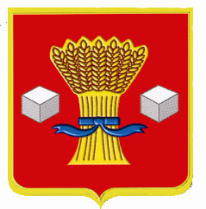 АдминистрацияСветлоярского муниципального района Волгоградской областиПОСТАНОВЛЕНИЕ от   16.06. 2021              № 1034О внесении изменения в постановление администрации Светлоярского муниципального района от 18.09.2015 № 1272/1 «О создании Общественного совета при главе Светлоярского муниципального района Волгоградской области по вопросам жилищно-коммунального хозяйства»Руководствуясь Уставом Светлоярского муниципального района Волгоградской области,п о с т а н о в л я ю:Внести изменения в постановление администрации Светлоярского муниципального района от 18.09.2015 № 1272/1 «О создании Общественного совета при главе Светлоярского муниципального района Волгоградской области по вопросам жилищно-коммунального хозяйства»:                - Приложение 1 к постановлению администрации Светлоярского муниципального района от 18.09.2015 № 1272/1 «О создании Общественного совета при главе Светлоярского муниципального района Волгоградской области по вопросам жилищно-коммунального хозяйства», изложить в новой редакции согласно приложению к настоящему постановлению.Отделу по муниципальной службе, общим и кадровым вопросам администрации Светлоярского муниципального района (Иванова Н.В.) разместить на официальном сайте Светлоярского муниципального района Волгоградской области.Контроль над исполнением настоящего постановления возложить на заместителя главы Светлоярского муниципального района Волгоградской области Гладкова А.В.Глава муниципального района	                                                          Т.В.РаспутинаФокеева Е.А.